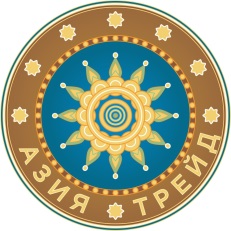  info@azia-trade.comООО «АзияТрейд»Одежда и обувь для активного отдыха ТМ «ALS»®ОБУВЬ из ЭВА ------------Россия, Алтайский край, г. Барнаулwww.als-market.ru8(3852)69-73-73; 8-963-535-5835ФОТОАРТОПИСАНИЕH смРазмерЦена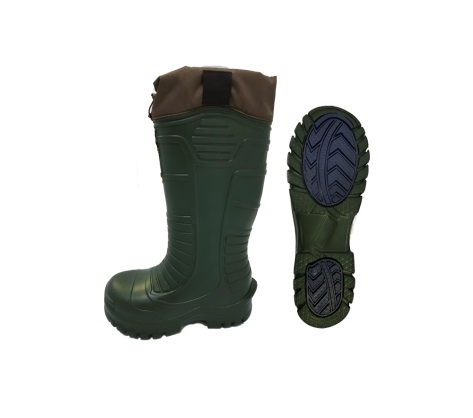 Z-55НОВИНКАМужские сапоги ALS c подошвой ТЭП -50С- Подошва ТЭП (устойчива к проколам и повреждениям)- Меховой вкладыш из натуральной шерсти- Шпора для удобного снятия сапог- Манжета из водоотталкивающей ткани, ктр препятствует попаданию снега и воды внутрь обуви4640-461160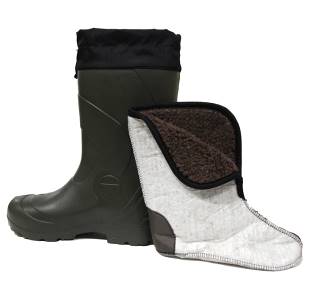 С-031Мужские сапоги из ЭВА (зима) с манжетой и утеплителем -50. Хорошая эластичность, легкость. вес около 850 гр., очень удобны для интенсивного использования. Комплектуются дополнительно 4-слойным утеплителем :Цвета: черный, оливковыйУпаковка :5 пар в коробе4040/4142/4344/4546/471030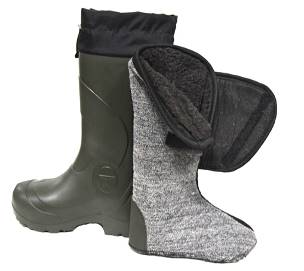 С-032Мужские сапоги из ЭВА (зима) с манжетой и утеплителем -65. Комплектуются дополнительно 7-слойным утеплителем  с клапаном на Цвета: черный, оливковыйУпаковка :5 пар в коробе4040/41   42/4344/4546/471240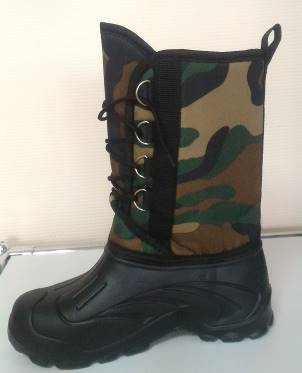 Д-014Дутик Аляска из ЭВА на шнуровке со вставныи чулкомУтепленные сапоги с вставным четырехслойным фольгированным чулком:Материал верха – прочные полиэфирные ткани «Оксфорд», водонепроницаемые, дублированные поролоном и трикотажем.Высота голенища 25 см. Низ – галоша ЭВА.Цвет черный, КМФУпаковка :12 пар в коробе2536-4140-46640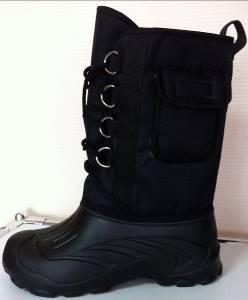 Д-014Дутик Аляска из ЭВА на шнуровке со вставныи чулкомУтепленные сапоги с вставным четырехслойным фольгированным чулком:Материал верха – прочные полиэфирные ткани «Оксфорд», водонепроницаемые, дублированные поролоном и трикотажем.Высота голенища 25 см. Низ – галоша ЭВА.Цвет черный, КМФ                                               Упаковка : 12 пар в коробе2536-4140-46640ФОТОАРТОПИСАНИЕH смРазмерЦена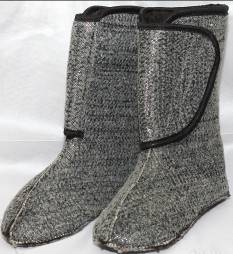 Чулок-утеплитель -65 С1. Мех (полушерсть) на трикотажной основе.2.Ткань полизон из искусственных волокон и льна.3.Фольга.4.Спанбонд.5.Нетканое полотно.6.Клапан состоит из полизона дублированного с Оксфордом.7.Пяточная часть  ткань ОксфордУпаковка :5 пар в коробе42/4344/4546/47450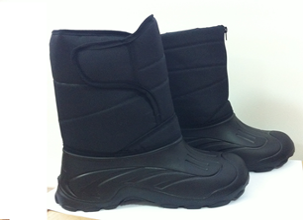 Д-011 замокД-012ЛипаСапоги дутые утепленные с замком и на липучкеСапоги зимние ЭВА - легкие, морозоустойчивые, с высокой теплопроводностью, влагонепроницаемые.Верх этих моделей сапог изготовлен из ткани Оксфорд.  Вес около 650 гр.Упаковка : 12 пар в коробе3036-4140-46400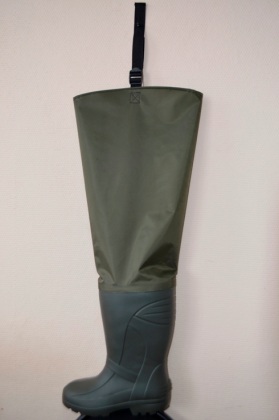 С-77Заброды мужские из ЭВА (осень)Удобная и непромокаемая  обувь идеальная подходящая для рыбалки. Выполнены на базе модели С-07. Обувь устойчива к износуУпаковка: 5 штук (1 размер в коробке)8441/4243/4445/46999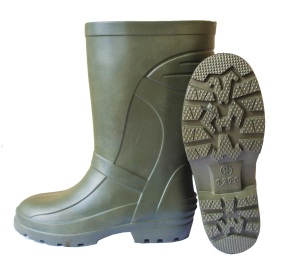 С-07Мужские сапоги из ЭВА (осень)Удобная, теплая, непромокаемая  осенняя обувь для работы, отдыха и повседневного ношения.Она не парит ноги, не пропускает влагу и сырость. Обувь устойчива к износу, эстетично выглядит.              Упаковка: 5 шт (1 размер в коробке)4041/4243/4445/46410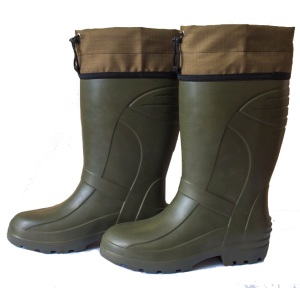 С-072Мужские сапоги из ЭВА (осень) с манжетой  Изделие служит верой и правдой в морозы и оттепель, во время снегопадов и дождей. Они сохраняют свои эстетические качества, прочность и функциональность долгое время, не выходят из строя из-за внешних воздействий.                                Упаковка: 5 шт (1 размер в коробке)4041/4243/4445/46620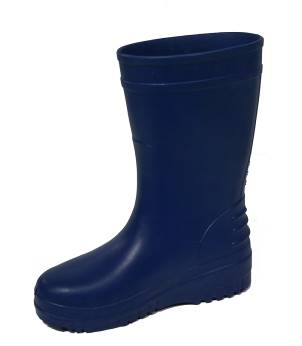 С-06Женские сапоги ЭВА (осень)(Характеризуются хорошей эластичностью и легкостью, вес около 450 гр., очень удобны для интенсивного использования)Цвета: синий, красный, фиолетовый Упаковка :5 пар в коробе3036/3738/3940/41390ФОТОАРТОПИСАНИЕH смРазмерЦена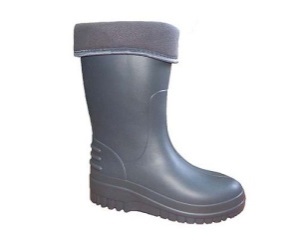 С-06ФЖенские сапоги ЭВА с утеплителем флис (-15С)Отлично удерживают тепло, не провоцируя потливость ног и их усталость. Компектуются чулком-утеплителем. Цвет: синий, серый, фиолетовыйУпаковка: 5 пар в коробке  3036/3738/3940/41600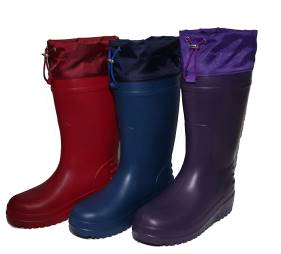 С-061Женские сапоги из ЭВА (осень) с манжетой(Характеризуются хорошей эластичностью и легкостью, вес около 450 гр., очень удобны для интенсивного использования)Цвета: синий, красный, фиолетовыйУпаковка :5 пар в коробе3536/3738/3940/41470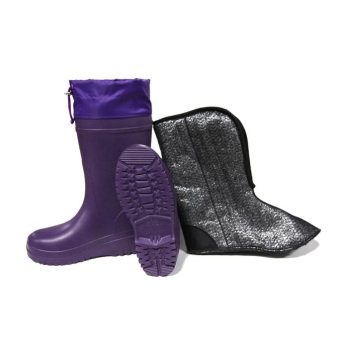 С-062Женские сапоги из ЭВА (зима) с манжетой и утеплителем -15(Характеризуются  хорошей эластичностью и легкостью, вес около 600 гр., очень удобны для интенсивного использования.Комплектуется дополнительно  фольгированным  чулком на нетканой основе)Цвета: синий, красный, фиолетовыУпаковка :5 пар в коробе3536/3738/3940/41600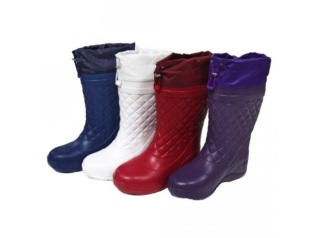 С-051Женские сапоги из ЭВА (зима) с манжетой и утеплителем -50(Характеризуются хорошей эластичностью и легкостью, вес около 650 гр., очень удобны для интенсивного использования. Комплектуются дополнительно 4-слойным утеплителем Цвета: белый, синий, серый, фиолетовыйУпаковка :5 пар в коробе3837/3839/4041/421000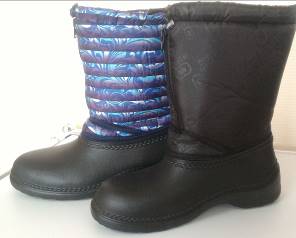 Д-092Д-093Сапоги дутые утепленные женские на замке  Материал верха – прочные полиэфирные ткани «Оксфорд», водонепроницаемые, дублированные поролоном и трикотажем.Высота голенища 25 см. Низ – галоша ЭВА.Цвета: серый, зеленый, фиолетовый, черныйУпаковка : 12 пар в коробе2536-41450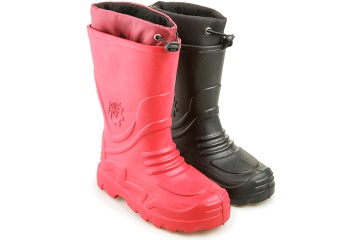 С-081Сапоги ЭВА детские  (зима) с утеплителем и манжетойНепромокаемая, теплая, износоустойчивая обувь для зимы и осени. Утеплитель из полизола с цветной тканевой вставкой дублированной поролоном и фиксатором Цвет в ассортименте, упаковка 10 пар2528/2930/3132/3334/35370ФОТОАРТОПИСАНИЕH смРазмерЦена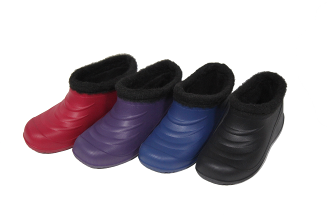 Г-021Галоши утепленные ЭВАГалоши удобные и мягкие. В них Вы сможете с удовольствием сделать дачные дела, не печалясь о слякоти под ногами. Надеваются галоши легко и быстро.Упаковка :12 пар в коробеФОТОЖен36-41Муж41-46160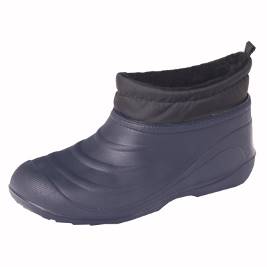 Г-022Галоши ЭВА с надставкойГалоши удобные и мягкие, прекрасно подойдут для дачи или в качестве повседневной обуви зимой взамен тапочек. Материал ЭВА не пропускает воду, поэтому можно использовать утепленные галоши в дождливую и сырую погоду.Упаковка : 12 пар в коробе36-4141-46210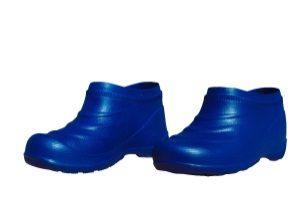 Галоши из ЭВА (простые)Ищете водонепроницаемую  и удобную обувь для работы в саду или огороде? Галоши из Эва удовлетворят Ваши запросы и подойдут для любых видов занятий. Упаковка: 12 пар в коробке940-45130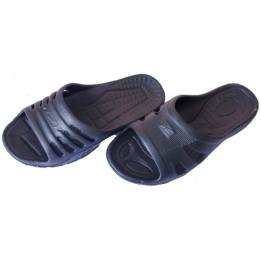 Сланцы ЭВАУпаковка: 8 пар в коробе39/4041/4242/4343/4460